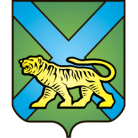 ТЕРРИТОРИАЛЬНАЯ ИЗБИРАТЕЛЬНАЯ КОМИССИЯ
ГОРОДА УССУРИЙСКАРЕШЕНИЕг. УссурийскО предложении Избирательной комиссииПриморского края по кандидатурам для дополнительного зачисления в резерв составов участковых избирательных комиссий избирательных участков, образуемыхна территориях воинских частей, расположенных в обособленных, удаленных от населенных пунктовместностях, а также избирательных участков, образуемых в местах временногопребывания избирателей в единыйдень голосования 18 сентября 2016 годаНа основании пункта 9 статьи 26 и пункта 5.1 статьи 27 Федерального закона «Об основных гарантиях избирательных прав и права на участие в референдуме граждан Российской Федерации», пункта 2 статьи 24 Избирательного кодекса Приморского края, решения Избирательной комиссии Приморского края от 21.07.2016 № 2552/339 «О сборе предложений по кандидатурам для дополнительного зачисления в резерв составов участковых комиссий Приморского края избирательных участков, образуемых на территориях воинских частей, расположенных в обособленных, удаленных от населенных пунктов местностях, а также избирательных участков, образуемых в труднодоступных или отдаленных местностях, в местах временного пребывания избирателей в единый день голосования 18 сентября 2016 года», территориальная избирательная комиссия города УссурийскаРЕШИЛА:1. Предложить Избирательной комиссии Приморского края кандидатуры для дополнительного зачисления в резерв составов участковых избирательных комиссий избирательных участков, образуемых на территориях воинских частей, расположенных в обособленных, удаленных от населенных пунктов местностях, а также избирательных участков, образуемых в местах временного пребывания избирателей в единый день голосования 18 сентября 2016 года, согласно прилагаемому списку (приложение).2. Направить настоящее решение в Избирательную комиссию Приморского края.3. Разместить настоящее решение на официальном сайте администрации Уссурийского городского округа в разделе «Территориальная избирательная комиссия города Уссурийска» в информационно-телекоммуникационной сети «Интернет».Председатель комиссии                                                                О.М. Михайлова                           Секретарь комиссии                                                                           С.В. ХамайкоПриложениек решению территориальной избирательной комиссиигорода Уссурийскаот 22 августа 2016 года № 143/27Список кандидатур, предлагаемых для зачисления в резерв составов участковых комиссийтерриториальной избирательной комиссией города Уссурийска Приморского края22 августа 2016 года                     № 143/27№п/пФамилия, имя, отчествоДата рожденияНаименование субъекта выдвиженияОчередность назначения, указанная политической партией (при наличии)№  избирательного участка1Викович Ольга Викторовна18.09.1991собрание избирателей по месту работы: в/ч 7128928852Волошина Елена Викторовна14.01.1974собрание избирателей по месту работы: МУЗ "Узловая больница на ст. Уссурийск ОАО "РЖД"28813Девяткин Денис Сергеевич13.06.1978собрание избирателей по месту работы: ФКУСИЗО-3 ГУФСИН России по Приморскому краю28844Жилина Екатерина Григорьевна10.09.1991собрание избирателей по месту работы: в/ч 7128928855Жура Анна Руслановна30.06.1977собрание избирателей по месту службы: ФКУ СИЗО-2 ГУФСИН России по Приморскому краю28836Загнойко Ирина Николаевна06.08.1961собрание избирателей по месту работы: в/ч 7128928857Заикина Виктория Викторовна28.03.1975собрание избирателей по месту работы: КГБУЗ "Уссурийская центральная городская больница"28808Копай Людмила Юрьевна07.07.1966собрание избирателей по месту работы: КГБУЗ "Уссурийская центральная городская больница"28809Корелякова Алиса Алексеевна19.09.1992собрание избирателей по месту работы: ФКУ СИЗО-3 ГУФСИН России по Приморскому краю288410Котиков Анатолий Владимирович17.06.1981собрание избирателей по месту работы: ФКУ СИЗО-2 ГУФСИН России по Приморскому краю288311Кошелев Андрей Константинович29.12.1972собрание избирателей по месту жительства: г. Уссурийск,             ул. Степаненко, д. 104288212Крамчанина Ирина Константиновна12.08.1976собрание избирателей по месту работы: ФКУ СИЗО-3 ГУФСИН России по Приморскому краю288413Крымская Анастасия Андреевна16.02.1991собрание избирателей по месту работы: в/ч 71289288514Нестерова Наталья Анатольевна05.08.1958собрание избирателей по месту работы: НУЗ "Узловая больница на станции Уссурийск ОАО "РЖД"288115Пивнюк Петр Петрович01.11.1964собрание избирателей по месту работы: в/ч 71289288516Писарева Наталья Евгеньевна25.05.1954собрание избирателей по месту работы: КГБУЗ "Уссурийская центральная городская больница"288017Попова Алла Владимировна06.08.1970собрание избирателей по месту работы: КГБУЗ "Уссурийская центральная городская больница"288018Сафонова Юлия Викторовна10.03.1980собрание избирателей по месту работы: ФКУСИЗО-3 ГУФСИН России по Приморскому краю288419Солдатченкова Анастасия Алексеевна16.10.1977собрание избирателей по месту жительства: г. Уссурийск,              ул. Выгоннная, д. 1288220Солдатченкова Людмила Андреевна08.11.1951собрание избирателей по месту работы: КГБУЗ УЦГБ СП "Инфекционная больница"288221Сумарокова Наталья Григорьевна27.06.1974собрание избирателей по месту работы: НУЗ "Узловая больница на станции Уссурийск ОАО "РЖД"288122Уланова Ирина Николаевна10.07.1971собрание избирателей по месту работы: КГБУЗ "Уссурийская центральная городская больница"288023Филатова Марина Витальевна31.08.1984собрание избирателей по месту работы: ФКУ СИЗО-2 ГУФСИН России по Приморскому краю288324Швечихин Павел Васильевич01.09.1977собрание избирателей по месту работы: в/ч 71289288525Шевчук Людмила Геннадьевна23.03.1981собрание избирателей по месту работы: ФКУ СИЗО-3 ГУФСИН России по Приморскому краю2884